Trnavská regionálna komora, Trhová 2, 917 01 Trnava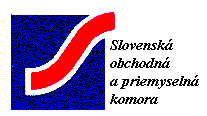 Tel : 033 5512 588, Fax : 033 5512 603Email : peter.kovar@sopk.skTrnavská regionálna komora SOPK Vás pozýva na obchodnú misiu do Hanoja – VietnamTermín konania : 19. marca – 25. marca 2018Partneri : Obchodná a priemyselná komora Hanoj, Veľvyslanectvo SR vo Vietnamskej socialistickej republike (VSR) Obchodná misia je zameraná na nadviazanie obchodnej spolupráce prostredníctvom dvojstranných rokovaní firiem. Obchodné rokovania firiem budú pripravené na základe Vašich požiadaviek, podľa  ktorých budú vybraní vhodní obchodní partneri. Vietnamská  strana zohľadní  prípadné ďalšie požiadavky slovenských firiem. SR má z minulých rokov dobré kontakty vo VSR a viceprezident komory je bývalý študent v SR a má blízky vzťah k Slovensku. Vietnamská obchodná a priemyselná komora má podpísané memorandum o spolupráci s SOPK, čo tvorí základ pre obchodnú spoluprácu.Predbežný program obchodnej misiedeň 19. marec (pondelok)  – transfer letecky Viedeň-Hanoj (doprava do Viedne individuálna) deň  20. marec (utorok) – prílet do Hanoja, transfer do hotela, ubytovanie  deň 21. marec (streda) – návšteva Veľvyslanectva SR vo VSR a prijatie pánom veľvyslancom a ekonomickou diplomatkoudeň 22. marec (štvrtok) - stretnutie na obchodnej komore, predstavenie vietnamských a slovenských firiem, prezentácie komôr, regiónov, dvojstranné rokovania firiemdeň 23. marec (piatok) návšteva vietnamských firiem, ktoré by boli perspektívnymi partnermi pre slovenské firmy, návšteva technologicko priemyselného parku a slovenských investorov vo VSRdeň 24. marec (sobota) voľný deň spojený s návštevou pamiatok  deň 25. marec (nedeľa) odlet do Viedne  Predpokladané náklady pri 6 platiacich účastníkoch:Spiatočná letenka, ubytovanie s raňajkami, víza, organizačné náklady spojené so zabezpečením dvojstranných rokovaní. Pre člena SOPK  1. 590 eur plus DPHPre nečlena  1.690  eur plus DPHV prípade záujmu nám prosím zašlite záväznú prihlášku a vyplnený kooperačný formulár (anglický jazyk) čo najskôr, najneskôr do 15. februára 2018 na adresu Trnavská regionálna komora SOPK  Peter Kovář, Trhová č. 2, 917 00 Trnava, tel : 033 5512 744,  fax : 033 5512 603, e-mail peter.kovar@sopk.sk K vybaveniu víz treba dodať : meno a priezvisko účastníka, dátum narodenia, číslo pasu, občianstvo, platný cestovný pas platný minimálne 6 mesiacov po skončení platnosti víz, minimálne 1 strana v pase čistá, dve farebné fotografie pasového formátu.Záväzná prihláška na obchodnú misiu do Hanoja – Vietnamská socialistická republika 19. – 25. marca 2018  Firma :Adresa :Mená účastníkov :Tel :						Fax : E-mail :					Web :Dátum :Pečiatka						PodpisDate											SignatureCompany ProfileName of company :Form of ownership :Address :Post Code :                    Town :Phone :                        Fax :Web side :                     e-mail :Contact Person :Participant :Company´s ActivityManufacturer of :Trading Company for :Other /Specify/ :Proposal / OfferImport of /specify/ :Export of /specify/ :Manufactoring co-operation for :Other /specify/ :